Сумська міська радаVІІI СКЛИКАННЯ               СЕСІЯРІШЕННЯвід                       2021 року №          -МРм. СумиРозглянувши звернення громадянки, надані документи, відповідно до статей 12, 40, частини шостої, частини сьомої статті 118 Земельного кодексу України, статті 50 Закону України «Про землеустрій», частини третьої статті 15 Закону України «Про доступ до публічної інформації», ураховуючи протокол засідання постійної комісії з питань архітектури, містобудування, регулювання земельних відносин, природокористування та екології Сумської міської ради від 20.07.2021 № 27, керуючись пунктом 34 частини першої статті 26 Закону України                        «Про місцеве самоврядування в Україні», Сумська міська рада ВИРІШИЛА:Надати Колосок Ользі Олександрівні дозвіл на розроблення проекту землеустрою щодо відведення у власність земельної ділянки за адресою: м. Суми, вул. Любові Шевцової, буд. № 65, орієнтовною площею 0,1000 га                         для будівництва і обслуговування житлового будинку, господарських будівель і споруд (присадибна ділянка) за межами нормативної прибережної захисної смуги водного об’єкта.Сумський міський голова                                                                          О.М. ЛисенкоВиконавець: Клименко Ю.М.Ініціатор розгляду питання - постійна комісія з питань архітектури, містобудування, регулювання земельних відносин, природокористування та екології Сумської міської радиПроєкт рішення підготовлено Департаментом забезпечення ресурсних платежів Сумської міської радиДоповідач – Клименко Ю.М.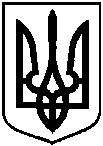 Проєктоприлюднено «___»______________2021 р.Про надання Колосок                                               Ользі Олександрівні дозволу                          на розроблення проекту землеустрою щодо відведення у власність земельної ділянки за                           адресою: м. Суми, вул. Любові Шевцової, буд. № 65, орієнтовною площею 0,1000 га